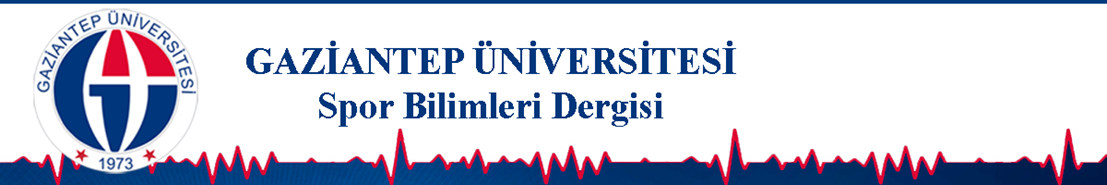 Türkçe BaşlıkYazar               Yazar 1 Yazar Kurum, İSTANBUL2 Yazar Kurum, ANKARADOI: 10.31680/………Öz Anahtar Kelimeler:İngilizce BaşlıkAbstractKeywords: GirişYöntemAraştırmanın ModeliEvren ve ÖrneklemVerilerin ToplanmasıVerilerin analiziBulgularTartışma ve SonuçKaynaklarOrijinal Makale / Original Article Orijinal Makale / Original Article Geliş Tarihi / Received: 00.00.2019 Kabul Tarihi / Accepted: 00.00.2019 Kabul Tarihi / Accepted: 00.00.2019 Yayın Tarihi / Published: 00.00.2019